ΘΕΜΑ: Πρόσκληση σε συνεδρίαση.   Παρακαλείσθε όπως προσέλθετε  σε συνεδρίαση ( 4η συνεδρίαση)  στο γραφείο του Δημοτικού Λιμενικού Ταμείου Κεφ/νίας-Ιθάκης, στο Αργοστόλι,  στις  12 Aπριλίου   2019, ημέρα   Παρασκευή    και ώρα 10.30 π.μ.  προκειμένου να συζητηθούν   τα παρακάτω θέματα  ημερήσιας διάταξης:1) Εργασίες συντήρησης σε υφιστάμενες λιμενικές εγκαταστάσεις.ΕΙΣ: Πρόεδρος2)Αιτήματα για:  α) χρήση λιμενικού χώρου,  β)  ελλιμενισμού σκαφών γ) λοιπά αιτήματα.ΕΙΣ: Πρόεδρος3)Γνωμοδότηση δικηγόρου για καταβολή τελών σε περίπτερο στην Ιθάκη.ΕΙΣ: Πρόεδρος4) Γνωμοδότηση δικηγόρου για καταβολή  τελών   από παλαιά οφειλή της εταιρείας   ΙΟΝΙΑΝ ΚΑΛΚ.ΕΙΣ: Πρόεδρος5) Βεβαιώσεις παραλαβής εργασιών .ΕΙΣ:Πρόεδρος6)Αποξήλωση ζαρντινιέρων  στη λιμενική ζώνη Φισκάρδου   και  απομάκρυνση  κατασκευών στη θέση Πορτάκι.ΕΙΣ: Πρόεδρος7)  Ορισμός  δικηγόρου για παράσταση  σε δικάσιμο για διεκδίκηση οφειλομένων σε δικηγόρο.ΕΙΣ: Πρόεδρος8). Αιτήματα για κατασκευή ραμπών  σε κτίρια Τραπεζών στο ΛηξούριΕΙΣ: Πρόεδρος9) Απολογισμός οικ. έτους 2011 και Α΄ εξάμηνο 2012.ΕΙΣ: ΠρόεδροςΟ    ΠρόεδροςΑλέξανδρος ΜοσχονάςΚοιν. Δήμο Κεφαλλονιάς     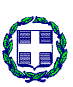 ΕΛΛΗΝΙΚΗ ΔΗΜΟΚΡΑΤΙΑNOMOΣ  ΚΕΦΑΛΛΗΝΙΑΣΔΗΜΟΣ ΚΕΦΑΛΛΟΝΙΑΣΔHMOTIKO ΛΙΜΕΝΙΚΟ ΤΑΜΕΙΟ ΚΕΦΑΛΛΗΝΙΑΣ-ΙΘΑΚΗΣΕΛΛΗΝΙΚΗ ΔΗΜΟΚΡΑΤΙΑNOMOΣ  ΚΕΦΑΛΛΗΝΙΑΣΔΗΜΟΣ ΚΕΦΑΛΛΟΝΙΑΣΔHMOTIKO ΛΙΜΕΝΙΚΟ ΤΑΜΕΙΟ ΚΕΦΑΛΛΗΝΙΑΣ-ΙΘΑΚΗΣΕΛΛΗΝΙΚΗ ΔΗΜΟΚΡΑΤΙΑNOMOΣ  ΚΕΦΑΛΛΗΝΙΑΣΔΗΜΟΣ ΚΕΦΑΛΛΟΝΙΑΣΔHMOTIKO ΛΙΜΕΝΙΚΟ ΤΑΜΕΙΟ ΚΕΦΑΛΛΗΝΙΑΣ-ΙΘΑΚΗΣΕΛΛΗΝΙΚΗ ΔΗΜΟΚΡΑΤΙΑNOMOΣ  ΚΕΦΑΛΛΗΝΙΑΣΔΗΜΟΣ ΚΕΦΑΛΛΟΝΙΑΣΔHMOTIKO ΛΙΜΕΝΙΚΟ ΤΑΜΕΙΟ ΚΕΦΑΛΛΗΝΙΑΣ-ΙΘΑΚΗΣΕΛΛΗΝΙΚΗ ΔΗΜΟΚΡΑΤΙΑNOMOΣ  ΚΕΦΑΛΛΗΝΙΑΣΔΗΜΟΣ ΚΕΦΑΛΛΟΝΙΑΣΔHMOTIKO ΛΙΜΕΝΙΚΟ ΤΑΜΕΙΟ ΚΕΦΑΛΛΗΝΙΑΣ-ΙΘΑΚΗΣΕΛΛΗΝΙΚΗ ΔΗΜΟΚΡΑΤΙΑNOMOΣ  ΚΕΦΑΛΛΗΝΙΑΣΔΗΜΟΣ ΚΕΦΑΛΛΟΝΙΑΣΔHMOTIKO ΛΙΜΕΝΙΚΟ ΤΑΜΕΙΟ ΚΕΦΑΛΛΗΝΙΑΣ-ΙΘΑΚΗΣΕΛΛΗΝΙΚΗ ΔΗΜΟΚΡΑΤΙΑNOMOΣ  ΚΕΦΑΛΛΗΝΙΑΣΔΗΜΟΣ ΚΕΦΑΛΛΟΝΙΑΣΔHMOTIKO ΛΙΜΕΝΙΚΟ ΤΑΜΕΙΟ ΚΕΦΑΛΛΗΝΙΑΣ-ΙΘΑΚΗΣΕΛΛΗΝΙΚΗ ΔΗΜΟΚΡΑΤΙΑNOMOΣ  ΚΕΦΑΛΛΗΝΙΑΣΔΗΜΟΣ ΚΕΦΑΛΛΟΝΙΑΣΔHMOTIKO ΛΙΜΕΝΙΚΟ ΤΑΜΕΙΟ ΚΕΦΑΛΛΗΝΙΑΣ-ΙΘΑΚΗΣΕΛΛΗΝΙΚΗ ΔΗΜΟΚΡΑΤΙΑNOMOΣ  ΚΕΦΑΛΛΗΝΙΑΣΔΗΜΟΣ ΚΕΦΑΛΛΟΝΙΑΣΔHMOTIKO ΛΙΜΕΝΙΚΟ ΤΑΜΕΙΟ ΚΕΦΑΛΛΗΝΙΑΣ-ΙΘΑΚΗΣΕΛΛΗΝΙΚΗ ΔΗΜΟΚΡΑΤΙΑNOMOΣ  ΚΕΦΑΛΛΗΝΙΑΣΔΗΜΟΣ ΚΕΦΑΛΛΟΝΙΑΣΔHMOTIKO ΛΙΜΕΝΙΚΟ ΤΑΜΕΙΟ ΚΕΦΑΛΛΗΝΙΑΣ-ΙΘΑΚΗΣΑργοστόλι12-4-19Ιωάννου ΜεταξάΤηλ:276102824127610282412761028241Τ.Κ. 281 00 276102654127610265412761026541Αριθ. Πρωτ.Οικ. 880ΑργοστόλιFax:276102824127610282412761028241ΠΡΟΣ Διοικητικό ΣυμβούλιοΔιοικητικό ΣυμβούλιοΔιοικητικό Συμβούλιο